Центральная районная детская библиотека МБУК «Центральная межпоселенческая библиотека»Бугурусланского района Оренбургской области«Утверждаю»Директор МБУК «ЦМБ»____Е.Г.Финогеева______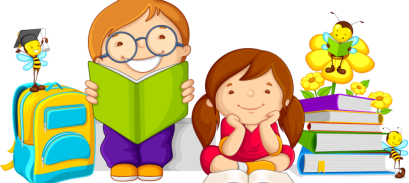 МИССИЯ нашей Центральной районной детской библиотеки состоит в том, чтобы используя все имеющиеся ресурсы, создать через книгу, чтение  и  пользование новыми носителями информации, среду развития адекватную возрастным, психологическим, социокультурным  и  индивидуальным особенностям ребёнка.ОСНОВНАЯ ЦЕЛЬ БИБЛИОТЕКИ - удовлетворение запросов  и  потребностей детей  в духовном, интеллектуальном, творческом росте, самообразовании.Для достижения  цели  необходимо решить следующие  ЗАДАЧИ:развитие  и  саморазвитие ребенка через приобщение к чтению, ценностям мировой и национальной культуры;формирование культуры чтения и информационной грамотности;освоение ребёнком норм и ценностей общества, развитие уникального внутреннего мира каждого ребёнка;развитие творческих способностей ребёнка через чтение и освоение информационных технологий;обеспечение открытости библиотеки для детей, создание равных прав и возможностей для всех детей, обладающих разными интеллектуальными и физическими возможностями;Основные направления деятельности.Приобщение читателей к произведениям лучших детских авторов. Воспитание посредством чтения гуманизма, толерантности. Повышение уровня духовности и чувства патриотизма.Воспитание экологической грамотности у детей.Организация досуга детей.Организация в помощь руководителям детского чтения.Информационное обслуживание читателей.Культурно-просветительские мероприятия с читателямиЦентральной районной детской библиотекиМБУК «ЦМБ» на 2021год.Заместитель директора по работе с детьми Акимова Юлия Геннадьевна________Направление работыТема мероприятияФормаСроки проведения.Группа читателейОтветственные Изучение запросов читателей. Организация обслуживания читателей в соответствии с их личностными потребностями«Подари книгу детской библиотеке»(к Международному дню книгодарения)районная акцияЯнварь-февральВсе категории читателейзам.директора по работе с детьми,  биб-рь, биб-ри с/б МБУК  «ЦМБ»Изучение запросов читателей. Организация обслуживания читателей в соответствии с их личностными потребностями«Рождественские истории»Громкие онлайн-чтения06.01-07.01библиотекарь Изучение запросов читателей. Организация обслуживания читателей в соответствии с их личностными потребностями«Стихи у елки»Новогодний челленджС 11.01-16.01Все категории читателейзам.директора, биб-рьИзучение запросов читателей. Организация обслуживания читателей в соответствии с их личностными потребностями«Библионочь -2021»районная акцияапрельВсе категории читателейсотрудники ЦРДБ, биб-ри с/б  МБУК  «ЦМБ», Детская школа искусств районаИзучение запросов читателей. Организация обслуживания читателей в соответствии с их личностными потребностямикорзина «Подкидыш»районная акция по работе с задолжникамив течение годаВсе категории читателейзам.директора, биб-рь ЦРДБ, биб-ри с/бИзучение запросов читателей. Организация обслуживания читателей в соответствии с их личностными потребностями«Летний читальный зал на траве»районная акция в поддержку книг и детского чтенияИюнь-августвсе категории читателейбиб-рь, зам.директора ЦРДБ, биб-ри с/бИзучение запросов читателей. Организация обслуживания читателей в соответствии с их личностными потребностями«Читающая скамейка» (в рамках областного проекта «Лето в парке»)Акция по продвижению чтенияИюнь-августВсе группызам.директора, биб-рьРазвитие общественной и гражданской позиции читателей«День студента»Библиотечная тусовка24 января12+зам.директора, биб-рь, ЦМБРазвитие общественной и гражданской позиции читателей«Вызываю огонь на себя»районный час памяти Героя России А. Прохоренко13 марта7+Биб-рь,  с/б МБУК «ЦМБ»Развитие общественной и гражданской позиции читателей«Читаем детям о войне»районная акция по продвижению чтения и книг о войне7 маяВсе категории читателей зам.директора поработе с детьми,  с/б МБУК «ЦМБ»Развитие общественной и гражданской позиции читателей«Бегущая книга»Районная акция по продвижению книги о войнеМайВсе группызам.директора поработе с детьми,  с/б МБУК «ЦМБ»Развитие общественной и гражданской позиции читателей«Подросток с оружием: трагедия общества»Информационно-правовой часоктябрь12+зам.директора, биб-рьУдовлетворение познавательных      и       самообразовательных потребностей читателей«Космос зовет»(к 60-летнему юбилею первого полета человека в космос)Познавательно-игровая программаАпрель 9+зам.директора, биб-рь Удовлетворение познавательных      и       самообразовательных потребностей читателей«Серпантин детской поэзии»Районный этап областного конкурса чтецов Май6+зам.директора,  биб-рьУдовлетворение познавательных      и       самообразовательных потребностей читателей«Территория здоровья»районный цикл мероприятий по популяризации здорового образа жизнис 06-15.04.6+зам.директора поработе с детьми,  с/б МБУК «ЦМБ»Удовлетворение познавательных      и       самообразовательных потребностей читателей«Умный сентябрь»Цикл мероприятий в рамках областной акцииСентябрь7+зам.директора, биб-рь, ЦМБУдовлетворение познавательных      и       самообразовательных потребностей читателей«Путешествие в книжный город»экскурсия-знакомство с библиотекойсентябрьвсе категории читателейзам.директора, биб-рьУдовлетворение познавательных      и       самообразовательных потребностей читателейМеждународный день плюшевого медведяГромкие чтения рассказов (из книг С.Седова «Сказки «Детского мира» и М.Бретт «Приключения Плюша и Пуговки»)27 октябрябиблиотекарьУдовлетворение познавательных      и       самообразовательных потребностей читателей«Новогодняя тусовка»Литературно-развлекательная программадекабрьвсе категории читателей7+зам.директора,  биб-рь, ЦМБДуховное формирование человека. Ориентирование читателей на общественные ценности«Читальный зал на дому»районная акция милосердия(обслуживание детей-инвалидов на дому)в теч.годавсе категории читателейзам.директора поработе с детьми,  с/б МБУК «ЦМБ» Духовное формирование человека. Ориентирование читателей на общественные ценности«Жила была сказка»(в рамках Недели детской книги)Сказочное представление кукольного театра «Книгаренок»Мартвсе категории читателейзам.директора, биб-рь,МБОУ «Михайловская СОШ»Духовное формирование человека. Ориентирование читателей на общественные ценности«Пушистые лапки»(к Всемирному Дню защиты животных)Познавательная программаОктябрьвсе категории читателейзам.директора, биб-рьДуховное формирование человека. Ориентирование читателей на общественные ценности О женщине с любовью (образ женщины в творчестве поэтов и художников)( Ко Дню матери)литературно-музыкальный вечерноябрьвсе категории читателейзам.директора, биб-рь, ДШИ Бугурусланского района «Святой воин: Александр Невский»Час памяти с просмотром художественного фильма с участием батюшки Декабрь(6.12.2021)12+зам.директора, биб-рьПриобщение читателей к лучшим достижениям литературы и искусстваРабота детского клуба «Книгарёнок»Показ мини-спектаклей по сказкам и рассказам детских писателейВ течение года7+зам.директора, биб-рьПриобщение читателей к лучшим достижениям литературы и искусства«В стране счастливого детства»поэтический онлайн-турнир (к юбилею А.Л.  Барто)Февраль (3.02-10.02)7+зам.директора, биб-рьПриобщение читателей к лучшим достижениям литературы и искусства «Книжная карусель» (Неделя детской книги в Оренбуржье)цикл мероприятий по продвижению чтения и детских книг23-31 мартачитатели-дети6+зам.директора, биб-рьПриобщение читателей к лучшим достижениям литературы и искусства«Вот новый поворот»Конкурс среди читателей на лучший отзыв о прочитанной книгеС 1.06-10.086+зам.директора, биб-рьПриобщение читателей к лучшим достижениям литературы и искусства«Любимый Пушкин»библиотечный флешмоб6 июнячитатели-дети6+зам.директора, биб-рьПриобщение читателей к лучшим достижениям литературы и искусства«Охота на книгу»(в рамках программы летнего чтения)Библиотечный квестиюльчитатели-дети6+зам.директора, биб-рьПриобщение читателей к лучшим достижениям литературы и искусства«Летнее настроение с книгой» (в рамках программы летнего чтения)Книжная лотереяиюльчитатели-дети6+зам.директора, биб-рь Приобщение читателей к лучшим достижениям литературы и искусства«Стихи на зеленой лужайке)Читательский марафон июльчитатели-дети6+зам.директора, биб-рьПриобщение читателей к лучшим достижениям литературы и искусства«АРТ каникулы»(летний библиотечный лагерь)Мастер-классы, игрыАвгуст читатели-дети6+зам.директора, биб-рьПриобщение читателей к лучшим достижениям литературы и искусства«Сказки старого волшебника» (к юбилею Е.Щварца)Литературный часОктябрь12+зам.директора, биб-рьПриобщение читателей к лучшим достижениям литературы и искусства